Član 1 Ovim pravilnikom utvrđuje se vreme ostvarivanja obrazovno-vaspitnog rada u toku školske 2018/2019. godine i vreme i trajanje školskog raspusta učenika u osnovnim školama sa sedištem na teritoriji Autonomne pokrajine Vojvodine. Ostali obavezni i fakultativni oblici obrazovno - vaspitnog rada predviđeni nastavnim planom i programom za osnovne škole planiraju se godišnjim planom rada. Član 2 Nastava i drugi oblici obrazovno-vaspitnog rada u osnovnoj školi se ostvaruju u toku dva polugodišta. Prvo polugodište počinje u ponedeljak, 3. septembra 2018. godine, a završava se u petak, 21. decembra 2018. godine. U prvom polugodištu ima 80 nastavnih dana. Drugo polugodište počinje u utorak, 15. januara 2019. godine i završava se: - u petak 14. juna 2019. godine, za učenike od prvog do sedmog razreda i ima 100 nastavnih dana, - u petak, 31. maja 2019. godine, za učenike osmog razreda i ima 90 nastavnih dana. Član 3 Nastavni plan i program za učenike od prvog do sedmog razreda ostvaruje se u 36 petodnevnih nastavnih nedelja, odnosno 180 nastavnih dana. Nastavni plan i program za učenike osmog razreda ostvaruje se u 34 petodnevne nastavne nedelje, odnosno 170 nastavnih dana. Tabelarni pregled školskog kalendara za osnovne škole sa sedištem na teritoriji Autonomne pokrajine Vojvodine za školsku 2018/2019. godinu, koji se nalazi u prilogu ovog pravilnika kao njegov sastavni deo, iskazan je u polugodištima i kvartalno. Prvi kvartal ima 40, drugi 40, treći 49 nastavnih dana. Četvrti kvartal ima 51 nastavna dana za učenike od prvog do sedmog razreda, a 41 nastavna dana za učenike osmog razreda. Član 4 Osnovna muzička i baletska škola može da izvodi nastavu i u toku šest nastavnih dana u nedelji, prema godišnjem planu rada škole u skladu sa zakonom. Član 5 U toku nastavnog perioda škola može utvrditi u svom godišnjem planu rada najviše četiri nastavne subote i to u slučaju ako se: - u nastavni dan obeležava dan škole, ili - u nastavni dan, istovremeno, za veći deo učenika škole, realizuju ekskurzije, ili neke druge aktivnosti - u nastavni dan sa većinom učenika učestvuje na nekoj sportskoj ili društvenoj manifestaciji, ili je škola domaćin takmičenja, društvene ili sportske manifestacije, ili - je zbog odsustva većeg broja učenika ili zaposlenih, koji obeležavaju verski praznik, ili praznik nacionalne manjine utvrđen od strane nacionalnog saveta određene nacionalne manjine u Republici Srbiji, u dan tog praznika otežano izvođenje nastave. Nastavna subota u kojoj se nadoknađuje propušten rad u smislu stava 1. ovog člana, nalazi se u istom kvartalu u kome je i dan koji je određen kao nenastavni. U svim drugim slučajevima odstupanja od školskog kalendara, škola je dužna da postupa u skladu sa članom 28. stav 5. i 105. stav 3 i 4. Zakona o osnovama sistema obrazovanja i vaspitanja ("Službeni glasnik RS", br. 88/2017 i 27/2018). Član 6 U toku školske godine učenici imaju zimski, prolećni i letnji raspust. Zimski raspust počinje u ponedeljak, 24. decembra 2018. godine, a završava se u ponedeljak, 14. januara 2019. godine. Prolećni raspust počinje u petak, 19. aprila 2019. godine, a završava se u četvrtak, 02. maja 2019. godine. Za učenike od prvog do sedmog razreda, letnji raspust počinje u ponedeljak, 17. juna 2019. godine, a završava se u petak, 31. avgusta 2018. godine. Za učenike osmog razreda letnji raspust počinje po završetku završnog ispita, a završava se u subotu, 31. avgusta 2019. godine. Član 7 Vreme saopštavanja uspeha učenika i podele đačkih knjižica, svedočanstava i diploma po završetku prvog, odnosno drugog polugodišta, škola utvrđuje godišnjim planom rada. Član 8 U školi se praznuju državni i verski praznici u skladu sa Zakonom o državnim i drugim praznicima u Republici Srbiji ("Službeni glasnik RS" broj 43/01, 101/07 i 92/11). U školi se obeležava: - Dan sećanja na srpske žrtve u Drugom svetskom ratu, koji pada u nedelju 21. oktobra 2018. godine, neradni je i nenastavni dan - Dan primirja u Prvom svetskom ratu, koji pada u nedelju, 11. novembra 2018. godine obeležava se prvog narednog radnog dana, ponedeljak 12. Novembar2018. Godine kao neradni i nenastavni dan - Sveti Sava - Dan duhovnosti, koji pada u nedelju, 27. januara 2019. godine i nenastavni dan - Sretenje - Dan državnosti, koji pada u petak i subotu, 15. i 16. februara 2019. godine, neradni su i nenastavni dani - Dan sećanja na žrtve holokausta, genocida i drugih žrtava fašizma u Drugom svetskom ratu, koji pada u ponedeljak, 22. aprila 2019. godine, radni je i nastavni dan - Praznik rada, koji pada u sredu i četvrtak 1. i 2. maja 2019. godine, neradni su i nenastavni dani - Dan pobede, koji pada u četvrtak, 9. maja 2019. godine, kao radni i nastavni dan, i Vidovdan-spomen na Kosovsku bitku, koji pada u petak, 28. juna 2019. godine i radni je dan. U školama se obeležava i Dan prosvetnih radnika, koji pada u četvrtak, 8. novembra 2018. godine, radni je i nastavni dan. Član 9 Učenici i zaposleni u školi imaju pravo da ne pohađaju nastavu, odnosno da ne rade, u dane verskih praznika: - pravoslavci - na prvi dan krsne slave - pripadnici verskih zajednica koje obeležavaju verske praznike po Gregorijanskom odnosno Julijanskom kalendaru - na prvi dan Božića i u dane uskršnjih praznika počev od Velikog petka zaključno sa drugim danom praznika - pripadnici Islamske zajednice - nedelja, 21. avgust 2018. godine, na prvi dan Kurbanskog Bajrama i utorak, 04. juna 2019. godine, na prvi dan Ramazanskog Bajrama - pripadnici Jevrejske zajednice - sreda, 19. septembra 2018. godine, na prvi dan Jom Kipura i subotu, 20. aprila 2019. godine na Pashu ili Pesah Član 10 Odlukama nacionalnih saveta nacionalnih manjina utvrđeni su sledeći nacionalni praznici nacionalnih manjina: - za mađarsku nacionalnu zajednicu: * 15. mart - Dan revolucije i oslobodilačke borbe 1848/49 * 20. avgust - Dan Svetog Stevana i * 23. oktobar - Dan početka revolucije i oslobodilačke borbe 1956. godine - za bošnjačku nacionalnu zajednicu: * 11. maj - Dan Bošnjačke nacionalne zastave * prvi dan Ramazanskog bajrama * prvi dan Kurbanskog bajrama i * 20. novembar - Dan ZAVNOS-a - za bunjevačku nacionalnu zajednicu: * 2. februar - Dan velikog prela * 23. februar - Dan izbora prvog Nacionalnog saveta * 15. avgust - Dan Dužijance i * 25. novembar - Dan kada je 1918. godine u Novom Sadu održana Velika Narodna skupština Srba, Bunjevaca i ostalih Slovena - za hrvatsku nacionalnu zajednicu: * 19. mart - blagdan Svetog Josipa * 15. avgust - datum rođenja subotičkog biskupa Ivana Antunovića * 16. oktobar - datum rođenja bana Josipa Jelačića i * 15. decembar - datum osnivanja Hrvatskog nacionalnog vijeća - za rumunsku nacionalnu zajednicu: * 15. januar - datum rođenja nacionalnog pesnika Mihai Emineskua * 4. septembar - praznik Velike gospojine * 1. decembar - Nacionalni praznik Rumunije i * 7. decembar - Dan nacionalnog saveta. - za rusinsku nacionalnu zajednicu: * 17. januar - Dan Rusina - za ukrajinsku nacionalnu zajednicu: * 17. maj - Dan ukrajinske zajednice u Srbiji i * 14. oktobar - Dan ukrajinskih heroja - za makedonsku nacionalnu zajednicu: * 2. avgust - Ilinden - Dan ustanka naroda Makedonije protiv Turaka * 8. septembar - Dan državnosti Republike Makedonije * 11. oktobar - Dan borca i * 16. decembar - Dan Nacionalnog saveta - za nemačku nacionalnu zajednicu: * 15. decembar - Dan osnivanja nacionalnog saveta. - za romsku nacionalnu zajednicu: * 14. januar - Vasilica * 3. petak u martu - Bibija * 8. april - Međunarodni dan Roma i * 6. maj - Đurđevdan - za bugarsku nacionalnu zajednicu: * 3. mart -Dan oslobođenja od turskog ropstva * 24. maj - Dan Kirila i Metodija i * 1. novembar - Dan narodnih buditelja - za češku nacionalnu zajednicu: * 4. februar - Dan češke književnosti * 28. mart - Dan obrazovanja * 16. maj - Dan nacionalnog saveta * 28. septembar - Dan Čeha (Sv. Vaclav) i * 4. oktobar - Dan češkog jezika - za slovačku nacionalnu zajednicu * prvi vikend u avgustu - Dani slovačkih narodnih svečanosti. Član 11 Na kraju prvog kvartala u prvom polugodištu i trećeg kvartala u drugom polugodištu, škola je u obavezi da u roku od osam dana od dana završetka kvartala, pismeno obavesti roditelje ili staratelje učenika o postignutom uspehu u učenju i vladanju (ocene, broj izostanaka sa nastave i izrečene vaspitno-disciplinske mere). Obaveštenje se dostavlja lično, na roditeljskom sastanku, ili preporučenom pošiljkom. Član 12 Za vreme zimskog raspusta, škola može da planira realizovanje dodatnog rada sa učenicima, a u obavezi je da planira realizovanje dopunskog rada sa učenicima, koji zaostaju u savladavanju nastavnog gradiva. O broju časova, obuhvatu učenika i rasporedu izvođenja dodatnog i dopunskog rada sa učenicima iz stava 1. ovog člana, na predlog nastavničkog veća odlučuje direktor. Član 13 Učenici osmog razreda polagaće probni završni ispit u petak, 12.04.2019. godine i u subotu, 13.04.2019. godine, a završni ispit u ponedeljak, 17.06.2019. godine, utorak, 18.06.2019. godine i sredu, 19.06.2019. godine. Član 14 Godišnjim planom rada Škola je obavezna da planira dva radna dana na nivou školske godine (subota - 30. septembar ili 06. oktobar 2018. godine u prvom polugodištu i subota 01. ili 08. jun 2019. godine u drugom polugodištu) za organizovanje i realizaciju aktivnosti iz oblasti izbornih predmeta (građansko vaspitanje, verska nastava i dr.), vannastavnih aktivnosti, sportskih aktivnosti, oblasti ekologije i zaštite životne sredine, kulturno-umetničke aktivnosti, kao na primer: - odlazak u verske objekte - crkve, manastiri i hramovi, - odlazak u muzeje i galerije, spomen zbirke, - obilazak etno kuća, istorijskih nalazišta, - odlazak u nacionalni park, prirodne rezervate, - organizovanje akcija ozelenjavanja i uređenja škole i okoline, - aktivnosti u lokalnoj zajednici, - sportski susreti, - susreti škola, - organizovan odlazak na edukativne i kreativne radionice, - organizovanje mini istraživačkih projekata, - zabavna međuodeljenjska druženja (kviz takmičenje, proslava rođendana, igranke) i slično. Godišnjim planom rada Škola treba da predvidi dan za organizovanu posetu učenika međunarodnom sajmu obrazovanja "Putokazi" u Novom Sadu. Ukoliko se ova aktivnost realizuje u nastavni dan, škola utvrđuje način nadoknađivanja propuštenog obrazovno-vaspitnog rada do kraja polugodišta u kojem je organizovana poseta. Član 15 U subotu, 17. novembra 2018. godine nastava se izvodi prema rasporedu časova za ponedeljak, u subotu 19. januara 2019. godine nastava izvodi prema rasporedu časova za petak, a u subotu 04. maja 2019. godine nastava se izvodi prema rasporedu časova za ponedeljak. Član 16 Ovaj pravilnik stupa na snagu osmog dana od dana objavljivanja u "Službenom listu AP Vojvodine", a shodno članu 53. stav 2. Zakona o državnoj upravi ("Službeni glasnik RS", br: 79/05, 101/07, 95/10 i 99/14), biće objavljen i u "Službenom glasniku RS". TABELARNI PREGLED KALENDARA OBRAZOVNO-VASPITNOG RADA OSNOVNE ŠKOLE ZA ŠKOLSKU 2018/2019. GODINU 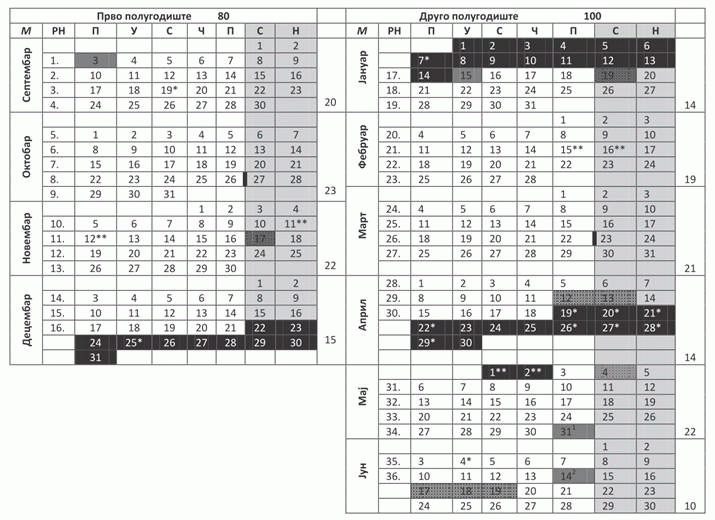 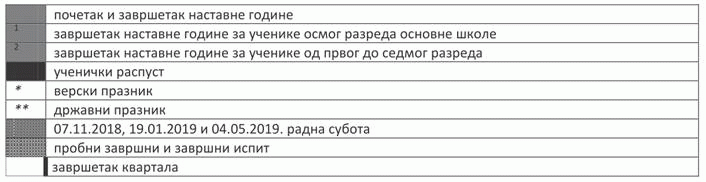 PRAVILNIKO ŠKOLSKOM KALENDARU ZA OSNOVNE ŠKOLE SA SEDIŠTEM NA TERITORIJI AUTONOMNE POKRAJINE VOJVODINE ZA ŠKOLSKU 2018/2019. GODINU("Sl. list AP Vojvodine", br. 27/2018)